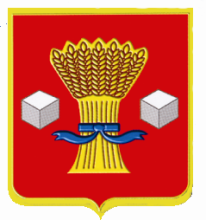                                                                              Администрация     Светлоярского муниципального района Волгоградской областиПОСТАНОВЛЕНИЕот 04.08.2020                № 1328В целях оптимизации работы Координационного совета при администрации Светлоярского муниципального района Волгоградской области по развитию малого и среднего предпринимательства и развитию конкуренции, в связи с изменением кадрового состава администрации Светлоярского муниципального района Волгоградской области, руководствуясь Уставом Светлоярского муниципального района Волгоградской области,п о с т а н о в л я ю:1. Внести изменения в состав Координационного совета, утвержденный постановлением администрации Светлоярского муниципального района Волгоградской области от 13.10.2015 № 1413 «О создании Координационного совета при администрации Светлоярского муниципального района Волгоградской области по развитию малого и среднего предпринимательства и развитию конкуренции, изложив его в новой редакции (прилагается).2. Признать утратившими силу постановление администрации Светлоярского муниципального района  Волгоградской области от 28.01.2020 № 119.3. Отделу по муниципальной службе, общим кадровым вопросам администрации  Светлоярского муниципального района  Волгоградской области (Иванова Н.В.) разместить настоящее постановление на официальном сайте Светлоярского муниципального района Волгоградской области.           4. Контроль над исполнением настоящего постановления возложить на заместителя главы Светлоярского муниципального района Волгоградской области Абалемову М.А.Глава муниципального района			                                    Т.В. Распутина         Исп. Зыкова А.ЮПриложение к постановлению администрацииСветлоярского муниципального района Волгоградской областиот 04.08. 2020 № 1328                                                СОСТАВ координационного совета при администрации Светлоярского муниципального района Волгоградской области по развитию малого и среднего предпринимательства и развитию конкуренцииО внесении изменений в состав Координационного совета, утвержденный постановлением администрации Светлоярского муниципального района Волгоградской области от 13.10.2015 № 1413 «О создании Координационного совета при администрации Светлоярского муниципального района  Волгоградской области по развитию малого и среднего предпринимательства и развитию конкуренции»АбалемоваМарина Александровна-заместитель главы Светлоярского муниципального района Волгоградской области, председатель Совета;Чернецкая Сабина Джаханшаевна-начальник отдела экономики, развития предпринимательства и защиты прав потребителей администрации Светлоярского муниципального района Волгоградской области, заместитель председателя Совета;Зыкова Алла Юрьевна-главный специалист отдела экономики, развития предпринимательства и защиты прав потребителей администрации Светлоярского муниципального района Волгоградской области, секретарь Совета;Члены Совета:Горбунов Андрей Михайлович - заместитель главы Светлоярского муниципального района Волгоградской области;ЗайцевАлександр Петрович-начальник отдела по сельскому хозяйству и продовольствию администрации Светлоярского муниципального района Волгоградской области;Троилина Любовь Владимировна -и.о. начальника  юридического отдела администрации Светлоярского муниципального района Волгоградской области;Думбрава                                                   Николай Иванович-председатель Светлоярской районной Думы Волгоградской области (по согласованию); ДумбровСергей Иванович            Бунина                                                      Наталья Юрьевна- -глава крестьянско-фермерского хозяйства (по согласованию); индивидуальный предприниматель (по согласованию);Махиянова Елена МарсовнаПрусГеоргий Миронович       --индивидуальный предприниматель (по согласованию);индивидуальный предприниматель (по согласованию);Островская Татьяна Сергеевна-директор ООО «Коти»(по согласованию);Казиева Кумсият Магомедовна-индивидуальный предприниматель (по согласованию);Бобичев Евгений АлександровичАктуганова Юлия Николаевна--индивидуальный предприниматель (по согласованию);индивидуальный предприниматель (по согласованию).